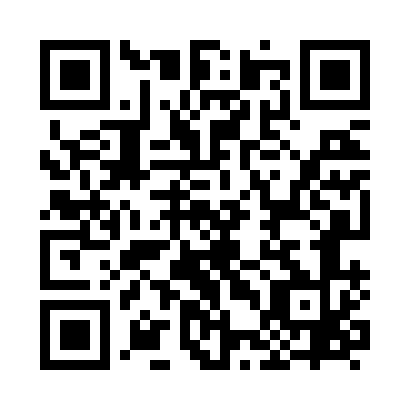 Prayer times for Allt Riabhach, UKWed 1 May 2024 - Fri 31 May 2024High Latitude Method: Angle Based RulePrayer Calculation Method: Islamic Society of North AmericaAsar Calculation Method: HanafiPrayer times provided by https://www.salahtimes.comDateDayFajrSunriseDhuhrAsrMaghribIsha1Wed3:235:291:166:319:0511:112Thu3:225:271:166:329:0711:123Fri3:215:241:166:339:0911:134Sat3:195:221:166:349:1111:145Sun3:185:201:166:369:1311:156Mon3:175:171:166:379:1611:167Tue3:165:151:166:389:1811:178Wed3:155:131:166:399:2011:189Thu3:145:111:166:419:2211:1910Fri3:135:091:166:429:2411:2011Sat3:115:071:166:439:2611:2112Sun3:105:051:166:449:2811:2213Mon3:095:021:166:459:3011:2314Tue3:085:001:166:469:3211:2415Wed3:074:581:166:479:3411:2516Thu3:064:571:166:499:3611:2617Fri3:054:551:166:509:3811:2718Sat3:054:531:166:519:4011:2819Sun3:044:511:166:529:4211:2920Mon3:034:491:166:539:4411:3021Tue3:024:471:166:549:4611:3122Wed3:014:461:166:559:4711:3223Thu3:004:441:166:569:4911:3324Fri3:004:431:166:579:5111:3425Sat2:594:411:166:589:5311:3526Sun2:584:391:176:599:5411:3627Mon2:584:381:177:009:5611:3728Tue2:574:371:177:009:5811:3729Wed2:564:351:177:019:5911:3830Thu2:564:341:177:0210:0111:3931Fri2:554:331:177:0310:0211:40